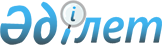 Жамбыл, Қызылорда және Оңтүстік Қазақстан облыстарында гидротехникалық құрылыстардың желілерін салу және реконструкциялау жөніндегі кешенді жоспардың жобасын әзірлеу бойынша ұсыныстар дайындау үшін жұмыс тобын құру туралыҚазақстан Республикасы Премьер-Министрінің 2013 жылғы 18 шілдедегі № 110-ө өкімі

      Жамбыл, Қызылорда және Оңтүстік Қазақстан облыстарында гидротехникалық құрылыстардың желілерін салу және реконструкциялау жөніндегі кешенді жоспардың жобасын әзірлеу бойынша ұсыныстар дайындау мақсатында:



      1. Мынадай құрамда жұмыс тобы құрылсын:

      2. Жұмыс тобы 2013 жылғы 24 шілдеге дейінгі мерзімде Жамбыл, Қызылорда және Оңтүстік Қазақстан облыстарында гидротехникалық құрылыстардың желілерін салу және реконструкциялау жөніндегі кешенді жоспардың жобасы бойынша ұсыныстар әзірлесін және оларды Қазақстан Республикасының Үкіметіне ұсынсын.



      3. Осы өкімнің орындалуын бақылау Қазақстан Республикасы

Премьер-Министрінің бірінші орынбасары – Қазақстан Республикасының Өңірлік даму министрі Б.Ә. Сағынтаевқа жүктелсін.      Премьер-Министр                       С. Ахметов

 

 

 

 

 

 

 

 

 

 

 

 

 
					© 2012. Қазақстан Республикасы Әділет министрлігінің «Қазақстан Республикасының Заңнама және құқықтық ақпарат институты» ШЖҚ РМК
				Сағынтаев

Бақытжан Әбдірұлы –Қазақстан Республикасы Премьер-Министрінің бірінші орынбасары – Қазақстан Республикасының Өңірлік даму министрі, жетекшіНысанбаев

Ерлан Нұралыұлы–Қазақстан Республикасының Қоршаған ортаны қорғау вице-министрi, жетекшінің орынбасарыКоваль

Игорь Александрович–Қазақстан Республикасы Қоршаған ортаны қорғау министрлiгі Табиғи ресурстар департаментiнің директоры, хатшыСарыбай

Қайрат Шораұлы–Қазақстан Республикасы Сыртқы істер министрінің орынбасарыӨскенбаев

Қайырбек Айтбайұлы –Қазақстан Республикасының Өңірлік даму бірінші вице-министрiЖақсылықов

Тимур Мекешұлы–Қазақстан Республикасының Экономика және бюджеттік жоспарлау вице-министрiСмайылов

Жанболат Амангелдiұлы –Қазақстан Республикасының Төтенше жағдайлар вице-министрiТолыбаев

Марат Еркінұлы–Қазақстан Республикасының Ауыл шаруашылығы вице-министрiЖақсалиев

Бақытжан Мұхамбетқалиұлы–Қазақстан Республикасының Индустрия және жаңа технологиялар вице-министрiШаханов

Бейбіт Маратханұлы –Қазақстан Республикасы Қоршаған ортаны қорғау министрлiгінің Су ресурстары комитетi төрағасының міндетін атқарушыЖолдасбаев

Мұратбай Сматайұлы –Жамбыл облысы әкімінің орынбасарыНұртаев

Рзақұл Сәденұлы–Қызылорда облысы әкімінің орынбасарыБектаев

Әли Әбдікәрімұлы–Оңтүстік Қазақстан облысы әкімінің орынбасарыРябцев

Анатолий Дмитриевич–«Казгипроводхоз институты» өндiрiстiк кооперативiнің директоры (келісім бойынша)